DSWD DROMIC Report #20 on Typhoon “Rolly”as of 09 November 2020, 6PMSituation OverviewOn 29 October 2020, Typhoon “ROLLY” entered the Philippine Area of Responsibility (PAR). TY “ROLLY” intensified into a Super Typhoon and made its first landfall over Bato, Catanduanes, second landfall on Tiwi, Albay, and third landfall on Lobo, Batangas on 01 November 2020. At 8PM on 03 November 2020 “ROLLY” exited the Philippine Area of Responsibility (PAR). Source: DOST-PAGASA Severe Weather BulletinStatus of Affected Families / PersonsA total of 485,481 families or 1,878,707 persons were affected in 5,074 Barangays in Regions NCR, II, III, CALABARZON, MIMAROPA, V, VIII, and CAR (see Table 1).Table 1. Number of Affected Families / PersonsNote: Ongoing assessment and validation being conducted. Source: DSWD-Field OfficesStatus of Displaced Families / PersonsInside Evacuation CentersThere are 18,904 families or 72,502 persons taking temporary shelter in 744 evacuation centers in Regions NCR, II, III, CALABARZON, MIMAROPA, V and CAR (see Table 2).Table 2. Number of Displaced Families / Persons Inside Evacuation CentersNote: Ongoing assessment and validation being conducted. Source: DSWD-FOs NCR, II, III, CALABARZON, MIMAROPA, V and CAROutside Evacuation CentersThere are 14,433 families or 55,710 persons currently staying with their relatives and/or friends in Regions II, III, CALABARZON, V and CAR (see Table 3).Table 3. Number of Displaced Families / Persons Outside Evacuation CentersNote: Ongoing assessment and validation being conducted.Source: DSWD-FOs II, III, CALABARZON, V and CARDamaged HousesThere are 142,103 damaged houses; of which, 26,982 are totally damaged and 115,031 are partially damaged (see Table 4).Table 4. Number of Damaged HousesNote: Ongoing assessment and validation being conducted.Source: DSWD-FOs CALABARZON, MIMAROPA, V and CARAssistance provided A total of ₱57,200,301.34 worth of assistance was provided to the affected families; of which, ₱44,892,420.34 from DSWD, ₱12,866,711.00 from LGUs and ₱41,170.00 from Private Partners (see Table 5).Table 5. Cost of Assistance Provided to Affected Families / PersonsNote: Previously reported DSWD assistance provided in the municipalities of Gloria and Pinamalayan, Oriental Mindoro was intended for the affected families of Typhoon "Quinta" instead of Typhoon "Rolly". Hence, the decrease in the cost of assistance in the region.Source: DSWD-FOs NCR, II, III, CALABARZON, MIMAROPA, V and CARDSWD DISASTER RESPONSE INFORMATION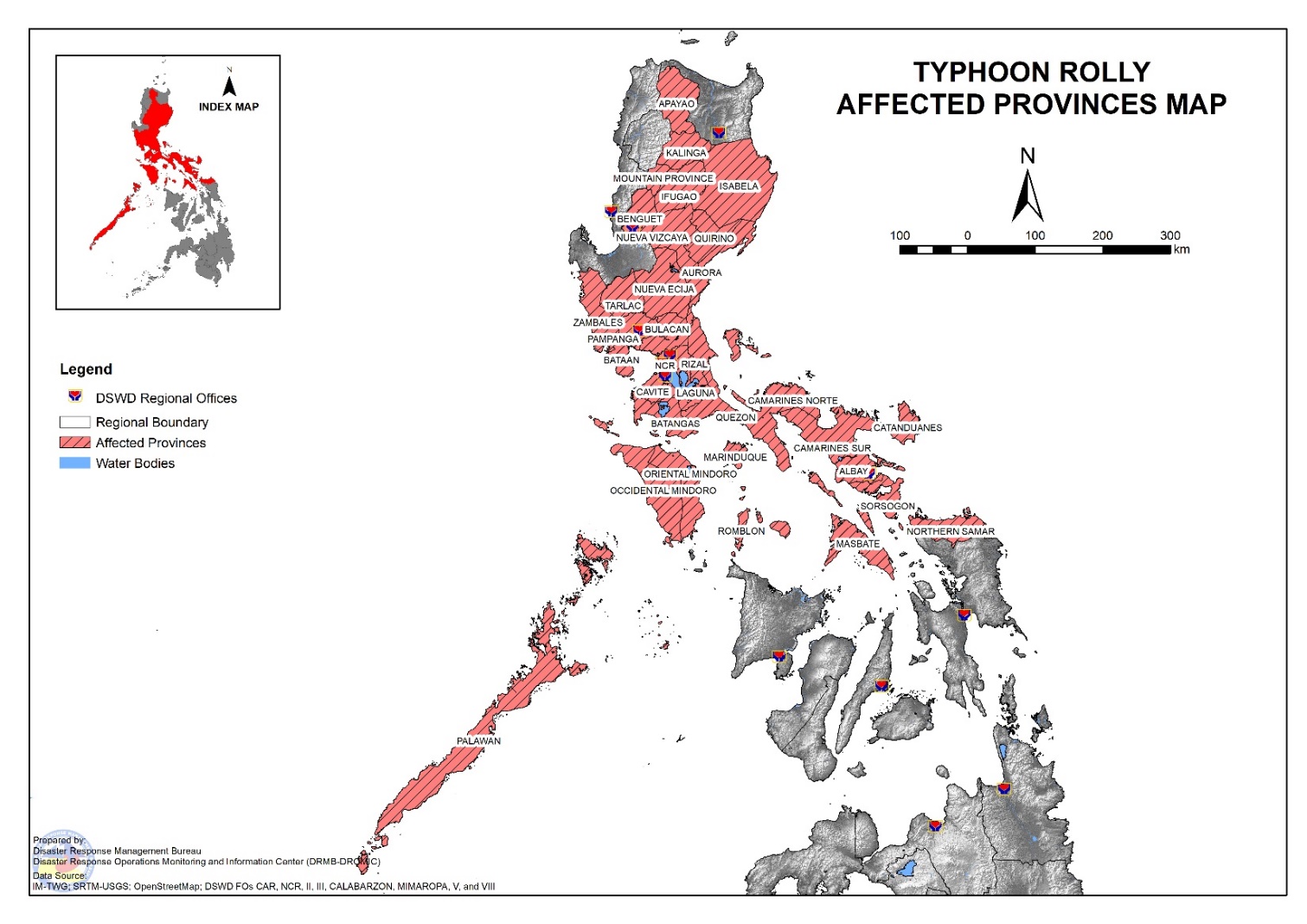 Status of Prepositioned Resources: Stockpile and Standby FundsThe DSWD Central Office (CO), Field Offices (FOs), and National Resource Operations Center (NROC) have stockpiles and standby funds amounting to ₱808,735,687.63 with breakdown as follows (see Table 2):Standby FundsA total of ₱227,963,288.27 standby funds in the CO and FOs. Of the said amount ₱184,762,513.19 is the available Quick Response Fund (QRF) in the CO.StockpilesA total of 271,604 family food packs (FFPs) amounting to ₱121,783,502.12, other food items amounting to ₱181,827,047.17 and non-food items (FNIs) amounting to ₱277,161,850.07 are available. Table 2. Available Standby Funds and Stockpiles Note: The Inventory Summary is as of 09 November 2020, 12NN.Source: DRMB and NRLMBSituational ReportsDSWD-DRMBDSWD-NRLMBDSWD-FO NCR DSWD-FO CARDSWD-FO IDSWD-FO IIDSWD-FO IIIDSWD-FO CALABARZONDSWD-FO MIMAROPADSWD-FO VDSWD-FO VIDSWD-FO VIIDSWD-FO VIIIDSWD-FO X*****The Disaster Response Operations Monitoring and Information Center (DROMIC) of the DSWD-DRMB is closely monitoring the effects of Super Typhoon “Rolly” and is coordinating with the concerned DSWD Field Offices for any significant updates.Prepared by:									MARIEL B. FERRARIZJEM ERIC F. FAMORCANRODEL V. CABADDUReleasing OfficerPHOTO DOCUMENTATION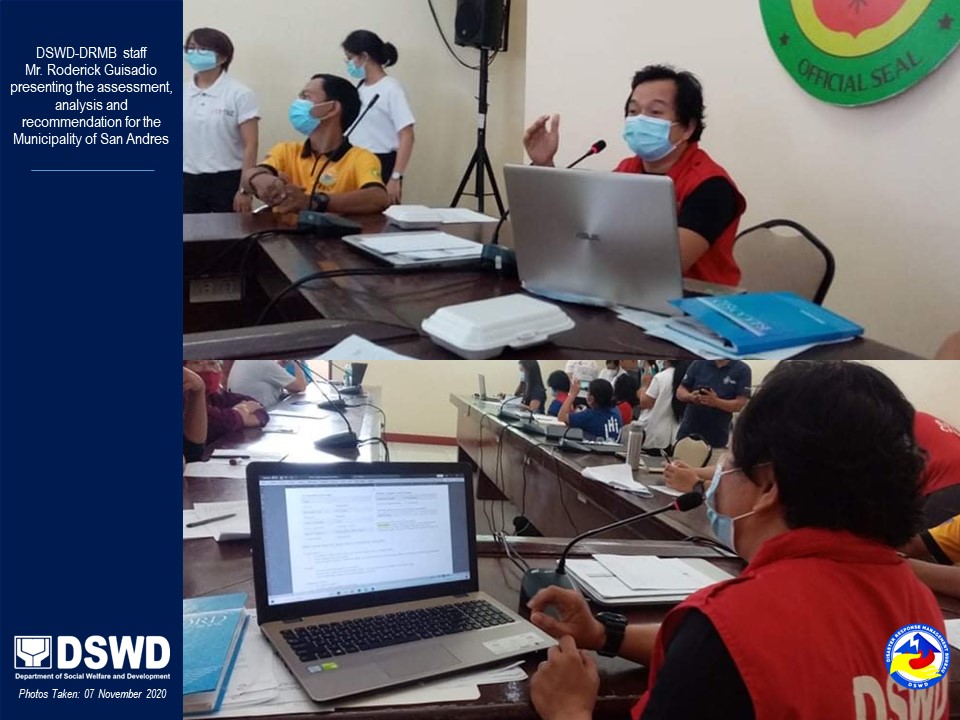 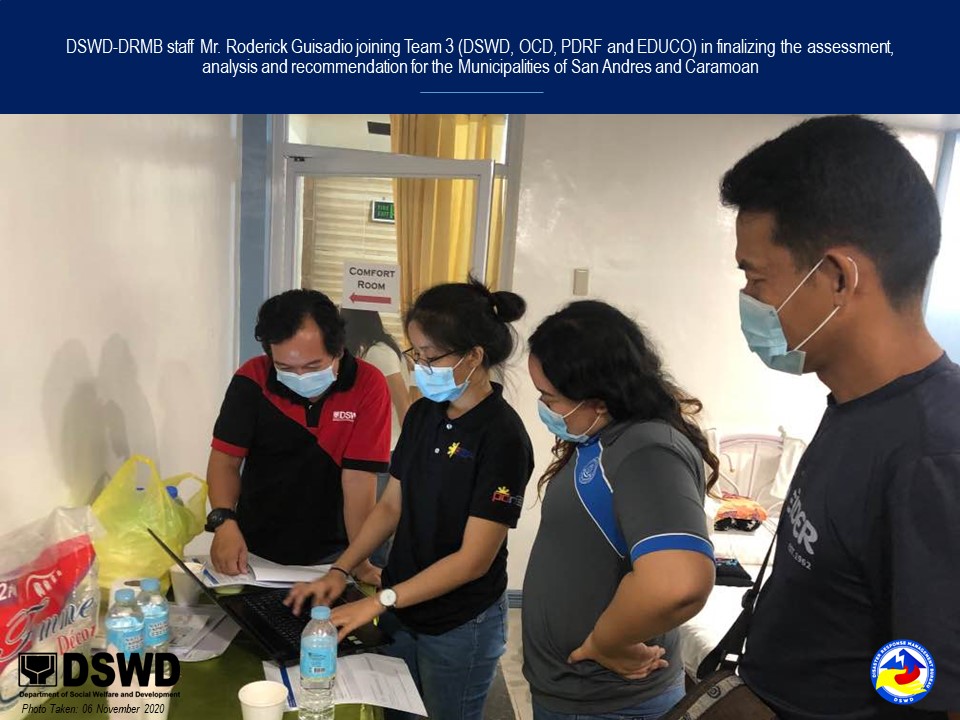 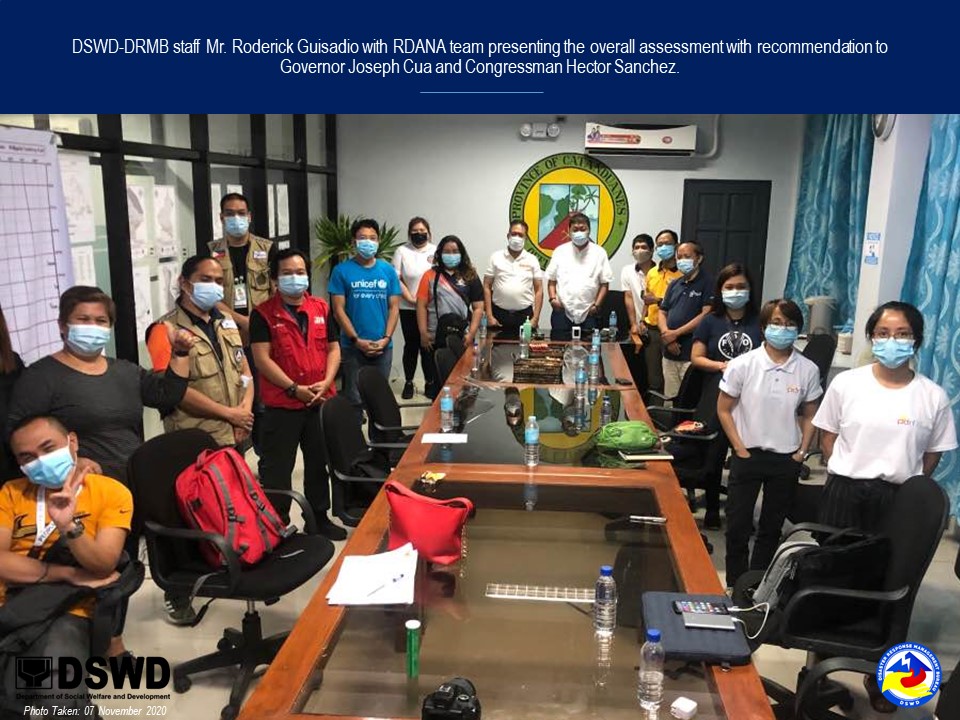 REGION / PROVINCE / MUNICIPALITY REGION / PROVINCE / MUNICIPALITY  NUMBER OF AFFECTED  NUMBER OF AFFECTED  NUMBER OF AFFECTED REGION / PROVINCE / MUNICIPALITY REGION / PROVINCE / MUNICIPALITY  Barangays  Families  Persons GRAND TOTALGRAND TOTAL                 5,074     485,481  1,878,707 NCRNCR                      72         4,971       20,446 Caloocan CityCaloocan City115Las PinasLas Pinas437119Malabon CityMalabon City6105447Mandaluyong CityMandaluyong City1184815Manila CityManila City510174128Marikina cityMarikina city2102519Muntinlupa CityMuntinlupa City821989072NavotasNavotas123301376Paranaque CityParanaque City83751494Pasig CityPasig City3103451Pateros Pateros 113Taguig CityTaguig City9244975Quezon CityQuezon City468272Valenzuela CityValenzuela City8206770REGION IIREGION II                      36            241            861 IsabelaIsabela                        2              41            146 Dinapigue                        2              41            146 Nueva VizcayaNueva Vizcaya                      22            122            451 Alfonso Castaneda                        2              10              39 Ambaguio                        2              14              44 Aritao                        1              10              29 Bambang                        4                6              34 Bayombong (capital)                        1                4              13 Diadi                        2              19              77 Dupax del Norte                        4              26              83 Kayapa                        1                2                9  Quezon                        3              26            109 Solano                        2                5              14 QuirinoQuirino                      12              78            264 Aglipay                        2              25              75 Cabarroguis (capital)                        2              15              40 Diffun                        1                4              23 Maddela                        4              25              91 Nagtipunan                        1                3                9 Saguday                        2                6              26 REGION IIIREGION III                    442       71,849     303,003 AuroraAurora                      76         3,912       13,602 Baler (capital)                        8            235         1,000 Casiguran                        8            205            605 Dilasag                        4            168            547 Dinalungan                        8            476         2,003 Dingalan                      10         2,053         7,006 Dipaculao                      13            371         1,098 Maria Aurora                      15            167            615 San Luis                      10            237            728 BataanBataan                      70         2,945       11,549 Abucay                        4              74            273 Bagac                        2            154            639 City of Balanga (capital)                      11            290         1,258 Dinalupihan                        6              83            334 Hermosa                        1                2              10 Limay                        7            417         1,588 Mariveles                        9            393         1,533 Morong                        1              92            465 Orani                        1              65            296 Orion                      15         1,018         3,682 Pilar                        8            204            799 Samal                        5            153            672 BulacanBulacan                      98       20,182       80,507 Angat                        2              25            127 Baliuag                      10            103            385 Bocaue                        1              25            129  Bulacan                        5              90            305 Calumpit                      28       19,005       76,019 Guiguinto                        2              11              39 City of Malolos (capital)                        9            251            956 City of Meycauayan                        1              40            147 Norzagaray                        4            126            462 Obando                        8            152            519 Paombong                      10            140            582 Plaridel                        7              57            189 City of San Jose del Monte                        2              12              54 San Miguel                        8            144            591 San Rafael                        1                1                3 Nueva EcijaNueva Ecija                      44         1,953         8,453 Bongabon                        3                4              20 Cabanatuan City                      12            825         3,906 Cabiao                        1                3              10 Gabaldon (Bitulok & Sabani)                        4            134            670 General Tinio (Papaya)                        2              58            190 Jaen                        1            422         1,488 Laur                        4            116            445 Licab                        2              11              49 Peñaranda                        7              87            287 Rizal                        1                2                8 San Antonio                        1            196         1,034 Science City of Muñoz                        2              35            109 Zaragoza                        4              60            237 PampangaPampanga                    113       39,814     174,959 Angeles City                        3              20              97 Apalit                        6         1,562         6,259 Arayat                        2            298         1,411 Candaba                      12         5,518       21,862 Floridablanca                        1                2              12 Guagua                        1              37            170 Lubao                        8            208            740 Macabebe                      23       12,193       51,575 Magalang                        1              27            142 Masantol                      26       13,877       69,563 Porac                        3            174            663 City of San Fernando (capital)                        3              12              59 San Luis                        9         2,075         9,725 San Simon                        8         3,560       11,881 Santa Ana                        3                8              35 Sasmuan (Sexmoan)                        4            243            765 TarlacTarlac                      11         2,352       11,413 Bamban                        1            141            690 Concepcion                        5         1,556         7,829 La Paz                        3            622         2,788 Moncada                        2              33            106 ZambalesZambales                      30            691         2,520 Candelaria                        5              69            182 Masinloc                        1              40            180 Olongapo City                        7            192            763  San Antonio                        1                6              18 Santa Cruz                      13            325         1,115 Subic                        3              59            262 CALABARZONCALABARZON                 2,011     127,931     484,616 BatangasBatangas                    470       19,495       77,187 Agoncillo                        3              17              64 Alitagtag                      16            245         1,015 Balayan                      21            414         1,433 Balete                        7            163            684 Batangas City (capital)                      92       10,211       40,273 Bauan                      31            555         2,308 Calaca                      10            414         1,583 Calatagan                      10            327         1,185 Cuenca                        4              47            226 Ibaan                        1                8              22 Laurel                      14            296         1,210 Lemery                        2              17              78 Lian                        5            113            501 Lipa City                      22            525         2,159 Lobo                        5            420         1,840 Mabini                      15            273            976 Malvar                      13            207            723 Mataas Na Kahoy                        9            113            466 Nasugbu                      22            720         2,874 Rosario                      13            205            853 San Jose                        5            112            486 San Juan                      24         1,049         4,570 San Luis                        5              92            342 San Nicolas                        5            124            553 San Pascual                      22            185            824 Santa Teresita                      14            213            711 Santo Tomas                      14            344         1,420 Taal                      12            145            580 Talisay                        9            170            691 City of Tanauan                      24            779         3,332 Taysan                        8              13              62 Tingloy                      12            973         3,115 Tuy                        1                6              28 CaviteCavite                    121         3,163       12,874 Amadeo                        4              22              79 Bacoor                        5            388         1,610 Carmona                      12            243         1,057 Cavite City                        1              55            278 Dasmariñas                        9              56            203 Gen. Mariano Alvarez                        5              47            210 Imus                        9            171            686 Kawit                        6            238         1,005 Magallanes                        1                1                6 Naic                        2              28            141 Noveleta                        5            352         1,408 Rosario                        7            196            818 Silang                      23            317         1,257 Tagaytay City                      16            410         1,647 Tanza                      10            447         1,772 Ternate                        6            192            697 LagunaLaguna                    286         8,317       32,512 Alaminos                      13            251         1,022 Bay                      15            505         1,953 Biñan                      12            420         1,732 Cabuyao                        9            134            549 City of Calamba                      31         1,718         6,731 Calauan                        9            130            419 Cavinti                        1                2              12 Famy                        1              11              35 Kalayaan                        3            346         1,170 Los Baños                      14            720         2,836 Luisiana                        2                7              14 Lumban                        3              80            404 Mabitac                        6              93            358 Magdalena                        4              44            170 Majayjay                      19            264         1,003 Nagcarlan                      22            453         1,934 Pagsanjan                        6              38            151 Pakil                        6            180            665 Pangil                        7            188            680 Pila                        1              15              52 Rizal                        9            189            638 San Pablo City                      38            786         3,129 San Pedro                        6              30            140 Santa Cruz (capital)                      25            995         3,801 City of Santa Rosa                      11            412         1,693 Siniloan                        8            220            791 Victoria                        5              86            430 QuezonQuezon                 1,039       94,064     349,526 Agdangan                      12            399         1,375 Alabat                      19         1,590         5,284 Atimonan                      34         1,825         6,465 Buenavista                      37         3,424       13,983 Burdeos                        7            404         1,671 Calauag                      65         4,868       17,506 Candelaria                      22            480         1,921 Catanauan                      42         3,565       18,795 Dolores                      16            992         3,618 General Luna                      27         3,681       12,960 General Nakar                      10            301         1,069 Guinayangan                      11            465         1,955 Gumaca                      52         6,373       21,482 Infanta                      30         1,008         3,888 Jomalig                        4            364         1,334 Lopez                      86         7,537       27,452 Lucban                      10              70            294 Lucena City (capital)                      33         4,831       20,284 Macalelon                      29         2,876         9,843 Mauban                      29         1,359         5,285 Mulanay                      29         8,117       31,183 Padre Burgos                      22         2,523         7,330 Pagbilao                      26         1,695         6,101 Panukulan                      12         1,962         6,842 Patnanungan                        6            374         1,377 Perez                      14         1,428         4,725 Pitogo                      40         2,379         7,939 Plaridel                        9            715         2,396 Polillo                      16         1,164         4,281 Quezon                      22         1,267         3,993 Real                      16            760         3,349 Sampaloc                        8              95            311 San Andres                        7         4,017       18,009 San Antonio                      20         1,488         4,304 San Francisco (Aurora)                      11         2,801       12,909 San Narciso                      24         4,961       17,794 Sariaya                      37         2,341         7,602 Tagkawayan                      42         3,891       13,968 City of Tayabas                      51            992         3,862 Tiaong                      28         1,137         4,510 Unisan                      24         3,545       10,277 RizalRizal                      95         2,892       12,517 Angono                        5            198            904 City of Antipolo                        3            431         1,395 Baras                        5              54            217 Binangonan                      15            304         1,391 Cainta                        4            310         1,566 Cardona                      14            278         1,158 Jala-Jala                        9            235            930 Morong                        7              37            229 Pililla                        8            244            992 Rodriguez (Montalban)                        4              29            126 San Mateo                        4            174            870 Tanay                      10            267         1,271 Taytay                        4            258         1,106 Teresa                        3              73            362 REGION MIMAROPAREGION MIMAROPA                    562       31,666     118,846 MarinduqueMarinduque                    137         9,342       32,343 Boac (capital)                      42         3,542       12,174 Buenavista                      12         1,851         5,963 Gasan                      17         1,360         4,907 Mogpog                      25            899         3,099 Santa Cruz                      20            682         2,706 Torrijos                      21         1,008         3,494 Occidental MindoroOccidental Mindoro                    102         9,150       35,879 Abra de Ilog                        7            350         1,394 Calintaan                        6            818         3,334 Looc                        6            290            809 Lubang                      15            795         2,454 Magsaysay                      13         2,017         7,726 Mamburao (capital)                        2            277         1,202 Paluan                        7            379         1,381 Rizal                        7            348         1,291 Sablayan                      19         2,435       10,187 San Jose                      18         1,249         5,505  Santa Cruz                        2            192            596 Oriental MindoroOriental Mindoro                    181         9,031       35,545 Baco                        5            125            613 Bansud                      11            494         1,978 Bongabong                      15            432         1,761 Bulalacao (San Pedro)                        1              31            116 City of Calapan (capital)                      21            679         2,686 Gloria                      15         1,246         5,365 Mansalay                      16         1,307         5,703 Naujan                      42         3,006       10,995 Pinamalayan                      11            319         1,116 Pola                        8            313         1,104 Puerto Galera                        6            440         1,676 Roxas                      16            298         1,077 San Teodoro                        1            123            516 Socorro                        6              76            288 Victoria                        7            142            551 PalawanPalawan                      13            445         1,728 Busuanga                      13            445         1,728 RomblonRomblon                    129         3,698       13,351 Alcantara                        5              36            157 Banton                      14            718         2,150 Cajidiocan                        7            213            836 Calatrava                        5            180            710 Concepcion                        4            183            674 Corcuera                        5            146            657 Ferrol                        6            170            603 Looc                      11            189            719 Magdiwang                        5            146            556 Odiongan                      12            139            429 Romblon (capital)                      22            361         1,297 San Agustin                      15            639         2,391 San Andres                        7            237            949 Santa Fe                        5            117            455 Santa Maria (Imelda)                        6            224            768 REGION VREGION V                 1,939     248,656     950,243 AlbayAlbay                    596     122,460     453,445 Bacacay                      47         5,968       22,580 Camalig                      34         5,258       17,284 Daraga (Locsin)                      52         5,520       20,941 Guinobatan                      37         7,944       27,372 Jovellar                      15         1,368         4,338 Legazpi City (capital)                      60       20,173       77,148 Libon                      39         4,088       16,390 City of Ligao                      31         2,620         9,649 Malilipot                      18         3,332       12,691 Malinao                      29         4,839       17,574 Manito                      14         1,801         7,832 Oas                      53         5,827       20,709 Pio Duran                      31         3,069       11,269 Polangui                      28         1,440         5,279 Rapu-Rapu                      15         2,052         7,716 Santo Domingo (Libog)                      24         4,211       13,734 City of Tabaco                      47       38,967     146,134 Tiwi                      22         3,983       14,805 Camarines NorteCamarines Norte                    204         9,562       38,736 Basud                      17            409         1,721 Capalonga                      18            696         3,063 Daet (capital)                      18            328         1,524 Jose Panganiban                        6            329         1,268 Labo                      46         2,271         8,862 Mercedes                        4            331         1,397 Paracale                      23         1,496         5,588 San Lorenzo Ruiz (Imelda)                      12            331         1,129 San Vicente                        8            222            646 Santa Elena                      14            408         1,610 Talisay                      18            384         2,132 Vinzons                      20         2,357         9,796 Camarines SurCamarines Sur                    560       40,972     163,126 Baao                      11            192            800 Balatan                      10            576         2,693 Bato                      33         7,439       26,515 Bombon                        8            554         2,023 Buhi                        7            612         2,264 Bula                      14            269         1,160 Cabusao                        9            898         3,274 Calabanga                      42         2,790       10,802 Camaligan                      11            279         1,003 Canaman                      18            371         1,481 Caramoan                        8            308         1,402 Del Gallego                      24            548         2,359 Gainza                        8            162            595 Garchitorena                        2              54            256 Goa                      15            461         2,093 Iriga City                      37         8,317       34,462 Lagonoy                        3            107            451 Lupi                      20            502         1,838 Magarao                      15         1,212         4,718 Milaor                      19         1,587         5,894 Minalabac                      25         2,253         8,500 Nabua                      42         1,842         8,868 Naga City                        5            304         1,171 Ocampo                      24            950         3,815 Pamplona                      16            886         3,607 Pasacao                        6            451         2,022 Pili (capital)                        4            145            592 Ragay                      36         1,156         4,590 Sagñay                        7            393         1,757  San fernando                      16            285         1,400 San Jose                      26         1,082         4,383 Siruma                      22         2,735       10,517 Tinambac                      17         1,252         5,821 CatanduanesCatanduanes                      11       26,629       93,369 Bagamanoc                        1            917         4,102 Baras                        1         4,309         8,930 Bato                        1         5,351       21,101 Caramoran                        1         1,730         7,258 Gigmoto                        1            832         3,450 Pandan                        1         1,489         6,479 Panganiban (Payo)                        1              55            470 San Andres (Calolbon)                        1         3,337       14,336 San Miguel                        1         2,505         4,356 Viga                        1            249            724 Virac (capital)                        1         5,855       22,163 MasbateMasbate                    147       10,035       41,407 Aroroy                        4              99            294 Baleno                        2              39            123 Balud                      14            177            758 Batuan                        7            103            360 Cataingan                        1              14              53 Cawayan                      12            286         1,258 Claveria                        9            932         3,166 Esperanza                      12            471         1,753 Mandaon                        4              69            210 City of Masbate (capital)                        1              11              55 Milagros                        9            405         1,963 Mobo                        4            118            474 Monreal                        8            458         2,068 Palanas                        8            134            527 Pio V. Corpuz (Limbuhan)                      11            498         1,773 San Fernando                      12            191            775 San Jacinto                        7            205            760 San Pascual                      17         5,763       24,819 Uson                        5              62            218 SorsogonSorsogon                    421       38,998     160,160 Barcelona                      25         1,109         4,240 Bulan                      33         2,715         8,054 Bulusan                      18            478         1,847 Casiguran                      24         2,454         8,307 Castilla                      25         1,876         7,313 Donsol                      47         3,358       12,618 Gubat                      20         1,175         3,631 Irosin                      20            731         2,995 Juban                      23         3,289       13,036 Magallanes                      21         1,124         4,592 Matnog                      19            269         1,407 Pilar                      47         6,045       24,747 Prieto Diaz                      22         3,105       11,716 Santa Magdalena                      14            741         3,098 City of Sorsogon (capital)                      63       10,529       52,559 REGION VIIIREGION VIII                        1              40            200 Northern SamarNorthern Samar                        1              40            200 Catarman (capital)                        1              40            200 CARCAR                      11            127            492 ApayaoApayao                        5            113            440 Flora                        2            103            391 Kabugao (capital)                        1                2                8 Santa Marcela                        2                8              41 BenguetBenguet                        2                2              11 Baguio City                        1                1                5 Sablan                        1                1                6 IfugaoIfugao                        1                6              23 Asipulo                        1                6              23 KalingaKalinga                        1                2                8 Balbalan                        1                2                8 Mountain ProvinceMountain Province                        2                4              10 Barlig                        1                2                7 Tadian                        1                2                3 REGION / PROVINCE / MUNICIPALITY REGION / PROVINCE / MUNICIPALITY  NUMBER OF EVACUATION CENTERS (ECs)  NUMBER OF EVACUATION CENTERS (ECs)  NUMBER OF DISPLACED  NUMBER OF DISPLACED  NUMBER OF DISPLACED  NUMBER OF DISPLACED REGION / PROVINCE / MUNICIPALITY REGION / PROVINCE / MUNICIPALITY  NUMBER OF EVACUATION CENTERS (ECs)  NUMBER OF EVACUATION CENTERS (ECs)  INSIDE ECs  INSIDE ECs  INSIDE ECs  INSIDE ECs REGION / PROVINCE / MUNICIPALITY REGION / PROVINCE / MUNICIPALITY  NUMBER OF EVACUATION CENTERS (ECs)  NUMBER OF EVACUATION CENTERS (ECs)  Families  Families  Persons PersonsREGION / PROVINCE / MUNICIPALITY REGION / PROVINCE / MUNICIPALITY  CUM  NOW  CUM  NOW  CUM  NOW GRAND TOTALGRAND TOTAL6,843  744 196,848 18,904 769,403 72,502 NCRNCR 121  3 4,971  35 20,446  150 Caloocan CityCaloocan City1-1-5-Las PinasLas Pinas5-37-119-Malabon CityMalabon City8-105-447-Mandaluyong CityMandaluyong City3-184-815-Manila CityManila City10-1017-4128-Marikina cityMarikina city8-102-519-Muntinlupa CityMuntinlupa City2832198359072150NavotasNavotas12-330-1376-Paranaque CityParanaque City14-375-1494-Pasig CityPasig City3-103-451-Pateros Pateros 1-1-3-Taguig CityTaguig City10-244-975-Quezon CityQuezon City6-68-272-Valenzuela CityValenzuela City12-206-770-REGION IIREGION II 32 -  178 -  640 - IsabelaIsabela 3 -  41 -  146 - Dinapigue 3  -  41  -  146  - Nueva VizcayaNueva Vizcaya 18 -  82 -  296 - Alfonso Castaneda 2  -  10  -  39  - Ambaguio 1  -  1  -  6  - Aritao 1  -  6  -  20  - Bambang 4  -  6  -  34  - Bayombong (capital) 1  -  4  -  13  - Diadi 1  -  3  -  12  - Dupax del Norte 4  -  26  -  83  -  Quezon 2  -  21  -  75  - Solano 2  -  5  -  14  - QuirinoQuirino 11 -  55 -  198 - Aglipay 2  -  2  -  9  - Cabarroguis (capital) 2  -  15  -  40  - Diffun 1  -  4  -  23  - Maddela 3  -  25  -  91  - Nagtipunan 1  -  3  -  9  - Saguday 2  -  6  -  26  - REGION IIIREGION III 543  3 11,196  47 42,879  126 AuroraAurora 168 - 2,815 - 9,732 - Baler (capital) 22  -  202  -  856  - Casiguran 17  -  105  -  364  - Dilasag 3  -  45  -  137  - Dinalungan 20  -  165  -  588  - Dingalan 42  - 1,640  - 5,662  - Dipaculao 33  -  305  -  960  - Maria Aurora 16  -  128  -  470  - San Luis 15  -  225  -  695  - BataanBataan 109 - 2,945 - 11,659 - Abucay 4  -  74  -  273  - Bagac 4  -  154  -  639  - City of Balanga (capital) 11  -  290  - 1,258  - Dinalupihan 6  -  83  -  334  - Hermosa 1  -  2  -  10  - Limay 11  -  417  - 1,588  - Mariveles 14  -  393  - 1,643  - Morong 1  -  92  -  465  - Orani 1  -  65  -  296  - Orion 42  - 1,018  - 3,682  - Pilar 8  -  204  -  799  - Samal 6  -  153  -  672  - BulacanBulacan 81  3 1,628  47 6,079  126 Angat 2  -  25  -  127  - Baliuag 5  -  103  -  385  - Bocaue 3  -  26  -  131  -  Bulacan 6  -  90  -  305  - Calumpit 6  3  248  47  861  126 Guiguinto 2  -  11  -  39  - City of Malolos (capital) 9  -  237  -  891  - City of Meycauayan 1  -  40  -  147  - Norzagaray 4  -  170  -  494  - Obando 8  -  152  -  519  - Paombong 13  -  140  -  582  - Plaridel 7  -  57  -  189  - City of San Jose del Monte 2  -  12  -  54  - San Miguel 8  -  144  -  591  - San Rafael 1  -  1  -  3  - Santa Maria 4  -  172  -  761  - Nueva EcijaNueva Ecija 42 - 1,301 - 5,555 - Bongabon 3  -  4  -  20  - Cabanatuan City 9  -  715  - 3,381  - Cabiao 1  -  3  -  10  - Gabaldon (Bitulok & Sabani) 5  -  218  -  855  - General Tinio (Papaya) 2  -  58  -  190  - Laur 6  -  116  -  445  - Licab 1  -  3  -  13  - Peñaranda 8  -  87  -  287  - Rizal 1  -  2  -  8  - Science City of Muñoz 2  -  35  -  109  - Zaragoza 4  -  60  -  237  - PampangaPampanga 98 - 1,631 - 6,432 - Angeles City 3  -  20  -  97  - Apalit 1  -  1  -  9  - Arayat 1  -  46  -  236  - Candaba 6  -  111  -  436  - Floridablanca 1  -  2  -  12  - Guagua 1  -  37  -  170  - Lubao 8  -  208  -  740  - Macabebe 23  -  258  - 1,003  - Magalang 1  -  27  -  142  - Masantol 24  -  540  - 2,185  - Porac 8  -  170  -  647  - City of San Fernando (capital) 2  -  12  -  59  - San Luis 4  -  17  -  84  - San Simon 2  -  28  -  104  - Santa Ana 3  -  8  -  35  - Sasmuan (Sexmoan) 10  -  146  -  473  - TarlacTarlac 12 -  185 -  902 - Bamban 7  -  112  -  589  - La Paz 3  -  40  -  207  - Moncada 2  -  33  -  106  - ZambalesZambales 33 -  691 - 2,520 - Candelaria 5  -  69  -  182  - Masinloc 1  -  40  -  180  - Olongapo City 7  -  192  -  763  -  San Antonio 1  -  6  -  18  - Santa Cruz 18  -  325  - 1,115  - Subic 1  -  59  -  262  - CALABARZONCALABARZON2,792  21 86,123  338 325,285 1,462 BatangasBatangas 432  4 10,695  55 43,111  324 Agoncillo 2  -  15  -  52  - Alitagtag 18  -  197  -  821  - Balayan 22  -  391  - 1,324  - Balete 8  -  163  -  684  - Batangas City (capital) 73  - 3,509  - 14,046  - Bauan 13  -  385  - 1,577  - Calaca 10  -  414  - 1,583  - Calatagan 14  -  327  - 1,185  - Cuenca 6  -  47  -  226  - Ibaan 1  1  8  8  22  22 Laurel 9  -  59  -  259  - Lemery 2  2  17  17  78  78 Lian 5  -  99  -  441  - Lipa City 17  -  485  - 1,988  - Lobo 4  -  243  27 1,137  213 Mabini 6  -  211  -  779  - Malvar 13  -  207  -  723  - Mataas Na Kahoy 10  -  106  -  440  - Nasugbu 22  1  720  3 2,874  11 Rosario 10  -  154  -  644  - San Jose 5  -  100  -  426  - San Juan 38  -  767  - 3,238  - San Luis 9  -  92  -  342  - San Nicolas 4  -  124  -  553  - San Pascual 15  -  90  -  440  - Santa Teresita 14  -  213  -  711  - Santo Tomas 14  -  344  - 1,420  - Taal 9  -  136  -  550  - Talisay 9  -  170  -  691  - City of Tanauan 33  -  752  - 3,237  - Taysan 8  -  13  -  62  - Tingloy 8  -  131  -  530  - Tuy 1  -  6  -  28  - CaviteCavite 136 - 3,143 - 12,800 - Amadeo 5  -  22  -  79  - Bacoor 5  -  388  - 1,610  - Carmona 13  -  243  - 1,057  - Cavite City 3  -  55  -  278  - Dasmariñas 9  -  56  -  203  - Gen. Mariano Alvarez 7  -  44  -  199  - Imus 9  -  171  -  686  - Kawit 10  -  235  -  991  - Naic 3  -  28  -  141  - Noveleta 6  -  352  - 1,408  - Rosario 7  -  196  -  818  - Silang 24  -  304  - 1,214  - Tagaytay City 16  -  410  - 1,647  - Tanza 13  -  447  - 1,772  - Ternate 6  -  192  -  697  - LagunaLaguna 383  12 7,926  202 31,114  737 Alaminos 23  -  223  -  904  - Bay 23  1  502  5 1,941  25 Biñan 15  -  420  - 1,732  - Cabuyao 9  -  134  -  549  - City of Calamba 47  6 1,644  160 6,500  561 Calauan 9  -  122  -  399  - Famy 1  -  11  -  35  - Kalayaan 22  -  346  - 1,170  - Los Baños 14  -  720  - 2,836  - Luisiana 1  -  3  -  5  - Lumban 6  -  72  -  370  - Mabitac 7  -  93  -  358  - Magdalena 4  -  38  -  140  - Majayjay 21  -  187  -  705  - Nagcarlan 22  -  453  - 1,934  - Pagsanjan 6  -  38  -  151  - Pakil 7  -  180  -  665  - Pangil 9  -  188  -  680  - Pila 1  1  15  15  52  52 Rizal 2  -  19  -  48  - San Pablo City 49  -  786  - 3,129  - San Pedro 5  -  20  -  98  - Santa Cruz (capital) 37  2  995  7 3,801  27 City of Santa Rosa 17  2  412  15 1,693  72 Siniloan 17  -  219  -  789  - Victoria 9  -  86  -  430  - QuezonQuezon1,694  3 61,715  76 226,811  380 Agdangan 33  -  395  - 1,351  - Alabat 53  -  833  - 2,887  - Atimonan 43  - 1,314  - 4,537  - Buenavista 57  - 1,793  - 6,758  - Burdeos 10  -  185  -  778  - Calauag 92  1 4,818  72 17,593  360 Candelaria 29  -  408  - 1,619  - Catanauan 75  - 3,148  - 16,680  - Dolores 25  -  431  - 1,490  - General Luna 55  - 1,225  - 4,085  - General Nakar 12  -  243  -  841  - Guinayangan 13  -  448  - 1,870  - Gumaca 46  - 4,159  - 14,164  - Infanta 61  -  886  - 3,431  - Jomalig 11  -  230  -  808  - Lopez 153  - 3,412  - 12,854  - Lucban 12  -  70  -  294  - Lucena City (capital) 43  - 4,715  - 19,903  - Macalelon 67  - 2,507  - 8,595  - Mauban 21  - 1,119  - 4,419  - Mulanay 93  - 2,074  - 8,213  - Padre Burgos 53  - 1,569  - 4,413  - Pagbilao 52  - 1,225  - 4,557  - Panukulan 41  - 1,273  - 4,678  - Patnanungan 8  -  317  - 1,176  - Perez 50  - 1,283  - 4,152  - Pitogo 54  - 1,224  - 3,888  - Plaridel 10  -  287  -  940  - Polillo 42  -  460  - 1,839  - Quezon 26  - 1,232  - 3,880  - Real 23  -  447  - 1,805  - Sampaloc 6  -  92  -  301  - San Andres 16  -  849  - 3,835  - San Antonio 24  - 1,487  - 4,299  - San Francisco (Aurora) 25  - 1,261  - 5,109  - San Narciso 24  - 4,643  - 16,174  - Sariaya 54  - 2,096  - 6,704  - Tagkawayan 42  2 3,873  4 13,922  20 City of Tayabas 49  -  919  - 3,583  - Tiaong 40  -  593  - 2,357  - Unisan 51  - 2,172  - 6,029  - RizalRizal 147  2 2,644  5 11,449  21 Angono 6  -  198  -  904  - City of Antipolo 10  -  431  - 1,395  - Baras 5  -  50  -  199  - Binangonan 20  1  295  4 1,358  17 Cainta 9  -  310  - 1,566  - Cardona 27  -  267  - 1,114  - Jala-Jala 13  -  162  -  649  - Morong 8  -  37  -  229  - Pililla 18  1  242  1  985  4 Rodriguez (Montalban) 4  -  29  -  126  - San Mateo 4  -  174  -  870  - Tanay 14  -  267  - 1,271  - Taytay 4  -  109  -  421  - Teresa 5  -  73  -  362  - REGION MIMAROPAREGION MIMAROPA 483 - 12,817 - 50,200 - Occidental MindoroOccidental Mindoro 67 - 2,697 - 11,142 - Paluan 12  -  262  -  955  - Sablayan 55  - 2,435  - 10,187  - Oriental MindoroOriental Mindoro 253 - 7,955 - 31,372 - Baco 5  -  125  -  613  - Bansud 11  -  421  - 1,666  - Bongabong 19  -  432  - 1,761  - Bulalacao (San Pedro) 2  -  24  -  88  - City of Calapan (capital) 27  -  582  - 2,240  - Gloria 15  - 1,112  - 4,889  - Mansalay 42  - 1,307  - 5,703  - Naujan 45  - 2,698  - 9,843  - Pinamalayan 26  -  319  - 1,116  - Pola 18  -  274  -  987  - Puerto Galera 15  -  229  -  868  - Roxas 19  -  290  - 1,049  - San Teodoro 1  -  5  -  16  - Victoria 8  -  137  -  533  - RomblonRomblon 163 - 2,165 - 7,686 - Alcantara 6  -  28  -  122  - Banton 10  -  229  -  792  - Cajidiocan 1  -  68  -  172  - Calatrava 5  -  155  -  614  - Concepcion 4  -  49  -  190  - Corcuera 2  -  29  -  99  - Ferrol 8  -  170  -  603  - Looc 1  -  18  -  70  - Magdiwang 7  -  146  -  556  - Odiongan 16  -  111  -  342  - Romblon (capital) 50  -  265  -  964  - San Agustin 31  -  423  - 1,415  - San Andres 11  -  155  -  604  - Santa Fe 5  -  117  -  455  - Santa Maria (Imelda) 6  -  202  -  688  - REGION VREGION V2,869  717 81,559 18,484 329,934 70,764 AlbayAlbay 688  251 26,315 9,337 96,001 33,576 Bacacay 11  -  350  - 1,239  - Camalig 31  31 1,599 1,599 5,653 5,653 Daraga (Locsin) 85  - 5,175  - 19,408  - Guinobatan 38  3 3,918  250 13,481  836 Jovellar 16  11 1,162  949 3,698 3,037 Legazpi City (capital) 46  - 2,128  - 8,149  - Libon 29  3  580  114 2,252  479 City of Ligao 66  66 2,637 2,637 9,736 9,736 Malilipot 20  17  405  377 1,521 1,401 Malinao 21  21  414  414 1,561 1,561 Manito 19  -  392  - 1,473  - Oas 41  41  647  647 2,271 2,271 Pio Duran 78  - 1,323  - 4,958  - Polangui 72  - 1,414  - 5,101  - Rapu-Rapu 4  -  68  -  358  - Santo Domingo (Libog) 53  -  740  - 2,659  - City of Tabaco 22  22 2,251 1,238 8,231 4,350 Tiwi 36  36 1,112 1,112 4,252 4,252 Camarines NorteCamarines Norte 368 - 7,525 - 31,535 - Basud 26  -  409  - 1,721  - Capalonga 33  -  650  - 2,895  - Daet (capital) 33  -  301  - 1,408  - Jose Panganiban 17  -  274  - 1,065  - Labo 106  - 1,394  - 5,558  - Mercedes 4  -  330  - 1,393  - Paracale 28  -  593  - 2,737  - San Lorenzo Ruiz (Imelda) 19  -  317  - 1,079  - San Vicente 10  -  218  -  633  - Santa Elena 33  -  376  - 1,481  - Talisay 38  -  360  - 2,013  - Vinzons 21  - 2,303  - 9,552  - Camarines SurCamarines Sur1,100  466 20,845 9,147 87,560 37,188 Baao 18  18  192  192  800  800 Balatan 23  -  576  - 2,693  - Bato 72  72 1,681 1,681 6,812 6,812 Bombon 26  8  554  288 2,023 1,092 Buhi 9  -  612  - 2,272  - Bula 30  30  269  269 1,160 1,160 Cabusao 34  34  898  898 3,274 3,274 Calabanga 71  71 2,790 2,790 10,802 10,802 Camaligan 20  -  279  - 1,003  - Canaman 38  27  371  285 1,481 1,188 Caramoan 25  25  308  308 1,402 1,402 Del Gallego 52  -  550  - 2,359  - Gainza 22  6  162  53  595  207 Garchitorena 2  2  54  54  256  256 Goa 37  1  377  36 1,726  180 Iriga City 89  89 1,319 1,319 6,127 6,127 Lagonoy 3  3  107  107  451  451 Lupi 36  36  330  330 1,175 1,175 Magarao 11  1  265  51 1,107  173 Milaor 15  -  529  - 1,906  - Minalabac 39  -  378  - 1,841  - Nabua 61  4 1,801  32 8,852  145 Naga City 11  11  304  304 1,171 1,171 Ocampo 56  6  574  42 2,172  277 Pamplona 41  15  387  85 1,711  378 Pasacao 22  -  451  - 2,022  - Pili (capital) 10  3  166  8  694  42 Ragay 71  - 1,231  - 5,050  - Sagñay 5  -  393  - 1,757  -  San fernando 43  4  306  15 1,400  76 San Jose 53  -  787  - 3,141  - Siruma 22  -  727  - 3,049  - Tinambac 33  - 1,117  - 5,276  - CatanduanesCatanduanes 35 - 4,864 - 18,223 - Bagamanoc 1  -  185  -  765  - Baras 1  -  185  -  765  - Bato 16  -  588  - 2,102  - Caramoran 1  -  302  - 1,285  - Gigmoto 1  -  302  - 1,134  - Pandan 1  -  604  - 2,401  - Panganiban (Payo) 1  -  55  -  470  - San Andres (Calolbon) 1  -  26  -  110  - San Miguel 10  -  357  - 1,412  - Viga 1  -  249  -  724  - Virac (capital) 1  - 2,011  - 7,055  - MasbateMasbate 140 - 3,153 - 12,796 - Aroroy 3  -  94  -  279  - Baleno 2  -  39  -  123  - Balud 14  -  129  -  553  - Batuan 7  -  100  -  351  - Cataingan 1  -  14  -  53  - Cawayan 12  -  286  - 1,258  - Claveria 16  -  468  - 1,838  - Esperanza 10  -  329  - 1,274  - Mandaon 4  -  67  -  204  - City of Masbate (capital) 1  -  11  -  55  - Milagros 12  -  248  - 1,178  - Mobo 6  -  78  -  304  - Monreal 11  -  342  - 1,552  - Palanas 8  -  128  -  511  - Pio V. Corpuz (Limbuhan) 13  -  333  - 1,220  - San Fernando 9  -  82  -  341  - San Jacinto 5  -  126  -  503  - San Pascual 1  -  219  -  995  - Uson 5  -  60  -  204  - SorsogonSorsogon 538 - 18,857 - 83,819 - Barcelona 29  -  246  -  913  - Bulan 46  - 1,402  - 5,032  - Bulusan 31  -  292  - 1,165  - Casiguran 14  - 1,522  - 5,145  - Castilla 27  -  700  - 2,672  - Donsol 16  -  929  - 3,721  - Gubat 26  -  687  - 3,435  - Irosin 37  -  481  - 2,222  - Juban 60  - 1,053  - 4,102  - Magallanes 26  - 1,015  - 4,274  - Matnog 23  -  249  - 1,279  - Pilar 77  - 1,489  - 6,048  - Prieto Diaz 1  -  57  -  225  - Santa Magdalena 18  -  145  -  722  - City of Sorsogon (capital) 107  - 8,590  - 42,864  - CARCAR 3 -  4 -  19 - BenguetBenguet 2 -  2 -  11 - Baguio City 1  -  1  -  5  - Sablan 1  -  1  -  6  - KalingaKalinga 1 -  2 -  8 - Balbalan 1  -  2  -  8  - REGION / PROVINCE / MUNICIPALITY REGION / PROVINCE / MUNICIPALITY  NUMBER OF DISPLACED  NUMBER OF DISPLACED  NUMBER OF DISPLACED  NUMBER OF DISPLACED REGION / PROVINCE / MUNICIPALITY REGION / PROVINCE / MUNICIPALITY  OUTSIDE ECs  OUTSIDE ECs  OUTSIDE ECs  OUTSIDE ECs REGION / PROVINCE / MUNICIPALITY REGION / PROVINCE / MUNICIPALITY  Families  Families  Persons  Persons REGION / PROVINCE / MUNICIPALITY REGION / PROVINCE / MUNICIPALITY  CUM  NOW  CUM  NOW GRAND TOTALGRAND TOTAL      81,584       14,433     318,902       55,710 REGION IIREGION II             40                 -            155                - Nueva VizcayaNueva Vizcaya             40                 -            155                - Ambaguio             13                -              38                - Aritao               4                -                9                - Diadi             16                -              65                - Kayapa               2                -                9                -  Quezon               5                -              34                - REGION IIIREGION III2,886 - 12,633                - AuroraAurora        1,097                 -         3,870                - Baler (capital)             33                -            144                - Casiguran           100                -            241                - Dilasag           123                -            410                - Dinalungan           311                -         1,415                - Dingalan           413                -         1,344                - Dipaculao             66                -            138                - Maria Aurora             39                -            145                - San Luis             12                -              33                - BulacanBulacan             14                 -              65                 - City of Malolos (capital)             14                -              65                - Nueva EcijaNueva Ecija           118                 -            561                 - Cabanatuan City           110                -            525                - Licab               8                -              36                - PampangaPampanga           101                 -            308                 - Porac               4                -              16                - Sasmuan (Sexmoan)             97                -            292                - TarlacTarlac        1,556                 -         7,829                - Concepcion        1,556                -         7,829                - CALABARZONCALABARZON      41,609                 -     158,613                - BatangasBatangas        8,800                 -       34,076                - Agoncillo               2                -              12                - Alitagtag             48                -            194                - Balayan             23                -            109                - Batangas City (capital)        6,702                -       26,227                - Bauan           170                -            731                - Laurel           237                -            951                - Lian             14                -              60                - Lipa City             40                -            171                - Lobo           177                -            703                - Mabini             62                -            197                - Mataas Na Kahoy               7                -              26                - Rosario             51                -            209                - San Jose             12                -              60                - San Juan           282                -         1,332                - San Pascual             95                -            384                - Taal               9                -              30                - City of Tanauan             27                -              95                - Tingloy           842                -         2,585                - CaviteCavite             20                 -              74                 - Gen. Mariano Alvarez               3                -              11                - Kawit               3                -              14                - Magallanes               1                -                6                - Silang             13                -              43                - LagunaLaguna           391                 -         1,398                 - Alaminos             28                -            118                - Bay               3                -              12                - City of Calamba             74                -            231                - Calauan               8                -              20                - Cavinti               2                -              12                - Luisiana               4                -                9                - Lumban               8                -              34                - Magdalena               6                -              30                - Majayjay             77                -            298                - Rizal           170                -            590                - San Pedro             10                -              42                - Siniloan               1                -                2                - QuezonQuezon      32,299                 -     122,682                 - Agdangan               4                -              24                - Alabat           757                -         2,397                - Atimonan           487                -         1,820                - Buenavista        1,631                -         7,225                - Burdeos           219                -            893                - Calauag             50                -            148                - Candelaria             72                -            302                - Catanauan           417                -         2,115                - Dolores           561                -         2,128                - General Luna        2,456                -         8,875                - General Nakar             58                -            228                - Guinayangan             17                -              85                - Gumaca        2,214                -         7,318                - Infanta           122                -            457                - Jomalig           134                -            526                - Lopez        4,125                -       14,598                - Lucena City (capital)           116                -            381                - Macalelon           369                -         1,248                - Mauban           240                -            866                - Mulanay        6,043                -       22,970                - Padre Burgos           954                -         2,917                - Pagbilao           470                -         1,544                - Panukulan           689                -         2,164                - Patnanungan             57                -            201                - Perez           145                -            573                - Pitogo        1,155                -         4,051                - Plaridel           428                -         1,456                - Polillo           704                -         2,442                - Quezon             35                -            113                - Real           313                -         1,544                - Sampaloc               3                -              10                - San Andres        3,168                -       14,174                - San Antonio               1                -                5                - San Francisco (Aurora)        1,526                -         7,688                - San Narciso           318                -         1,620                - Sariaya           245                -            898                - Tagkawayan             18                -              46                - City of Tayabas             73                -            279                - Tiaong           532                -         2,105                - Unisan        1,373                -         4,248                - RizalRizal             99                 -            383                 - Baras               4                -              18                - Binangonan               9                -              33                - Cardona             11                -              44                - Jala-Jala             73                -            281                - Pililla               2                -                7                - REGION VREGION V      37,037       14,429     147,460       55,695 AlbayAlbay        7,330         3,902       25,267       12,391 Bacacay        1,089                -         4,103                - Camalig        3,659         3,659       11,531       11,531 Daraga (Locsin)           345                -         1,533                - Guinobatan           175                -            618                - Jovellar           206            132            640            522 Legazpi City (capital)             19                -              83                - City of Ligao           111            111            338            338 Pio Duran        1,700                -         6,243                - Polangui             26                -            178                - Camarines NorteCamarines Norte        1,147                 -         4,404                 - Capalonga             46                -            168                - Daet (capital)             27                -            116                - Jose Panganiban             55                -            203                - Labo           877                -         3,304                - Mercedes               1                -                4                - Paracale             13                -              53                - San Lorenzo Ruiz (Imelda)             14                -              50                - San Vicente               4                -              13                - Santa Elena             32                -            131                - Talisay             24                -            119                - Vinzons             54                -            243                - Camarines SurCamarines Sur      15,722       10,527       63,284       43,304 Bato        3,184         3,184       13,317       13,317 Goa             57                -            215                - Iriga City        6,998         6,998       28,515       28,515 Lupi           172            172            663            663 Magarao           193                -            724                - Milaor           179                -            698                - Minalabac        2,455              66         8,920            264 Nabua             56                -              85                - Ocampo           376            107         1,643            545 Pamplona           509                -         1,934                - San Jose           295                -         1,233                - Siruma        1,113                -         4,792                - Tinambac           135                -            545                - MasbateMasbate        5,575                 -       23,655                 - Aroroy               5                -              15                - Balud             48                -            205                - Batuan               3                -                9                - Claveria           464                -         1,428                - Esperanza           142                -            479                - Mandaon               2                -                6                - Milagros           157                -            785                - Mobo             40                -            170                - Monreal           116                -            516                - Palanas               6                -              16                - Pio V. Corpuz (Limbuhan)           165                -            553                - San Fernando           109                -            434                - San Jacinto             79                -            257                - San Pascual        4,237                -       18,768                - Uson               2                -              14                - SorsogonSorsogon        7,263                 -       30,850                 - Barcelona           364                -         1,280                - Bulan           813                -         3,022                - Bulusan               6                -              25                - Castilla           238                -            807                - Donsol           293                -         1,282                - Juban        1,099                -         4,414                - Magallanes           109                -            318                - Matnog             20                -            128                - Pilar        2,024                -         8,194                - Santa Magdalena           358                -         1,685                - City of Sorsogon (capital)        1,939                -         9,695                - CARCAR             12                4              41              15 ApayaoApayao               2                2                8                8 Kabugao (capital)               2                2                8                8 IfugaoIfugao               6                2              23                7 Asipulo               6                2              23                7 Mountain ProvinceMountain Province               4                 -              10                 - Barlig               2                -                7                - Tadian               2                -                3                - REGION / PROVINCE / MUNICIPALITY REGION / PROVINCE / MUNICIPALITY NO. OF DAMAGED HOUSES NO. OF DAMAGED HOUSES NO. OF DAMAGED HOUSES REGION / PROVINCE / MUNICIPALITY REGION / PROVINCE / MUNICIPALITY  Total  Totally  Partially GRAND TOTALGRAND TOTAL142,013 26,982 115,031 CALABARZONCALABARZON21,759 1,442 20,317 BatangasBatangas5,288  411 4,877 Batangas City (capital)5,207  410 4,797 San Juan 81  1  80 LagunaLaguna 240  27  213 Alaminos 88  1  87 San Pablo City 135  26  109 Santa Cruz (capital) 17  -  17 QuezonQuezon16,231 1,004 15,227 Agdangan 194  12  182 Alabat 35  -  35 Atimonan 614  15  599 Buenavista3,184  118 3,066 Burdeos 1  -  1 Calauag 233  9  224 Candelaria 16  -  16 Catanauan1,492  80 1,412 Dolores 144  15  129 General Luna 555  38  517 Gumaca 667  36  631 Lopez1,568  110 1,458 Lucena City (capital) 18  1  17 Macalelon 632  9  623 Mauban 186  7  179 Mulanay3,846  251 3,595 Padre Burgos 261  22  239 Pagbilao 77  4  73 Pitogo 466  25  441 Plaridel 73  -  73 Real 376  81  295 San Antonio 89  2  87 San Francisco (Aurora) 883  140  743 Sariaya 98  10  88 City of Tayabas 296  9  287 Tiaong 170  9  161 Unisan 57  1  56 REGION MIMAROPAREGION MIMAROPA 804  93  711 MarinduqueMarinduque 802  93  709 Boac (capital) 300  9  291 Buenavista 62  9  53 Gasan 172  12  160 Mogpog 210  59  151 Santa Cruz 8  1  7 Torrijos 50  3  47 Oriental MindoroOriental Mindoro 2 -  2 Bongabong 2  -  2 REGION VREGION V119,448 25,447 94,001 AlbayAlbay69,406 13,674 55,732 Bacacay5,557  819 4,738 Camalig2,471  246 2,225 Daraga (Locsin)3,083  525 2,558 Guinobatan4,665  885 3,780 Jovellar 620  63  557 Legazpi City (capital)2,185  147 2,038 Libon1,601  303 1,298 City of Ligao2,748  748 2,000 Malilipot3,332  332 3,000 Malinao3,108  327 2,781 Manito 847  109  738 Oas5,827  827 5,000 Pio Duran1,984  356 1,628 Polangui1,440  440 1,000 Rapu-Rapu 969  206  763 Santo Domingo (Libog)3,108  327 2,781 City of Tabaco23,239 6,520 16,719 Tiwi2,622  494 2,128 Camarines NorteCamarines Norte1,050  116  934 Basud 5  5  - Mercedes 268  29  239 Paracale 176  35  141 San Lorenzo Ruiz (Imelda) 20  1  19 San Vicente 112  4  108 Vinzons 469  42  427 Camarines SurCamarines Sur23,136 4,341 18,795 Baao 192  92  100 Bato5,910  908 5,002 Bula 269  100  169 Cabusao 898  98  800 Calabanga2,790  790 2,000 Iriga City8,229  849 7,380 Magarao1,212  500  712 Naga City 304  150  154 Pamplona 886  300  586 Pasacao 451  100  351 Pili (capital) 145  60  85  San fernando 285  100  185 Siruma 313  42  271 Tinambac1,252  252 1,000 CatanduanesCatanduanes17,618 6,869 10,749 Bagamanoc 917  300  617 Baras1,890 1,019  871 Bato2,887 1,133 1,754 Caramoran1,730  730 1,000 Gigmoto 832  400  432 Pandan 596  88  508 Panganiban (Payo) 55  20  35 San Andres (Calolbon)1,477  724  753 San Miguel2,505  655 1,850 Viga 249  100  149 Virac (capital)4,480 1,700 2,780 MasbateMasbate 2 -  2 Claveria 2  -  2 SorsogonSorsogon8,236  447 7,789 Barcelona 45  45  - Bulusan 25  -  25 Casiguran 113  111  2 Castilla 338  25  313 Donsol1,367  60 1,307 Gubat 8  -  8 Juban 51  3  48 Magallanes 122  9  113 Pilar1,287  82 1,205 Prieto Diaz 346  4  342 City of Sorsogon (capital)4,534  108 4,426 CARCAR 2 -  2 ApayaoApayao 2 -  2 Kabugao (capital) 2  -  2 REGION / PROVINCE / MUNICIPALITY REGION / PROVINCE / MUNICIPALITY  COST OF ASSISTANCE  COST OF ASSISTANCE  COST OF ASSISTANCE  COST OF ASSISTANCE  COST OF ASSISTANCE REGION / PROVINCE / MUNICIPALITY REGION / PROVINCE / MUNICIPALITY  DSWD  LGU  NGOs  OTHERS  GRAND TOTAL GRAND TOTALGRAND TOTAL44,892,420.34 12,266,711.00 41,170.00 -  57,200,301.34 NCRNCR 3,995,676.50  - - -  3,995,676.50 Manila CityManila City247,026.50  - - - 247,026.50 Marikina cityMarikina city 2,202,875.00  - - -  2,202,875.00 Muntinlupa CityMuntinlupa City308,500.00  - - - 308,500.00 Pateros Pateros 687,375.00  - - - 687,375.00 Quezon CityQuezon City549,900.00  - - - 549,900.00 REGION IIREGION II 750.00  - - -  750.00 Nueva VizcayaNueva Vizcaya 750.00  - - -  750.00  Quezon 750.00 -  -  -  750.00 REGION IIIREGION III 2,887,665.50  7,334,132.00  41,170.00 -  10,262,967.50 AuroraAurora425,439.00  3,264,237.00  9,430.00 -  3,699,106.00 Baler (capital)- 29,282.00  -  - 29,282.00 Casiguran- 1,700.00  -  - 1,700.00 Dilasag- 25,840.00  -  - 25,840.00 Dinalungan- 53,850.00  -  - 53,850.00 Dingalan346,500.00  3,000,000.00  -  -  3,346,500.00 Dipaculao- 36,994.00  -  - 36,994.00 Maria Aurora78,939.00 11,159.00  9,430.00  - 99,528.00 San Luis- 105,412.00  -  - 105,412.00 BulacanBulacan 1,497,300.00  2,266,300.00 - -  3,763,600.00 Calumpit 1,497,300.00  2,147,500.00  -  -  3,644,800.00 City of Malolos (capital)- 102,000.00  -  - 102,000.00 City of Meycauayan- 16,800.00  -  - 16,800.00 Nueva EcijaNueva Ecija136,876.50 383,173.00  31,740.00 - 551,789.50 Cabanatuan City- 241,223.00  31,740.00  - 272,963.00 Gabaldon (Bitulok & Sabani)- 22,780.00  -  - 22,780.00 General Tinio (Papaya)- 5,000.00  -  - 5,000.00 Licab136,876.50 3,960.00  -  - 140,836.50 San Antonio- 76,560.00  -  - 76,560.00 Science City of Muñoz- 12,250.00  -  - 12,250.00 Zaragoza- 21,400.00  -  - 21,400.00 PampangaPampanga828,050.00 735,799.00 - -  1,563,849.00 Arayat- 16,080.00  -  - 16,080.00 Candaba- 7,000.00  -  - 7,000.00 Guagua- 451,770.00  -  - 451,770.00 Lubao- 260,949.00  -  - 260,949.00 Masantol828,050.00 -  -  - 828,050.00 TarlacTarlac - 684,623.00 - - 684,623.00 Bamban- 48,500.00  -  - 48,500.00 Concepcion- 544,600.00  -  - 544,600.00 La Paz- 68,387.00  -  - 68,387.00 Moncada- 23,136.00  -  - 23,136.00 CALABARZONCALABARZON 4,895,900.00 576,694.00 - -  5,472,594.00 BatangasBatangas865,000.00 276,694.00 - -  1,141,694.00 Batangas City (capital)692,000.00 128,694.00  -  - 820,694.00 Lobo173,000.00 105,000.00  -  - 278,000.00 San Jose- 43,000.00  -  - 43,000.00 CaviteCavite63,664.00  - - - 63,664.00 Noveleta63,664.00 -  -  - 63,664.00 LagunaLaguna 1,389,536.00 300,000.00 - -  1,689,536.00 City of Calamba594,428.00 -  -  - 594,428.00 Pakil- 300,000.00  -  - 300,000.00 San Pablo City276,108.00 -  -  - 276,108.00 Santa Cruz (capital)519,000.00 -  -  - 519,000.00 QuezonQuezon 2,577,700.00  - - -  2,577,700.00 Alabat311,400.00 -  -  - 311,400.00 Atimonan346,000.00 -  -  - 346,000.00 Guinayangan173,000.00 -  -  - 173,000.00 Gumaca 1,141,800.00 -  -  -  1,141,800.00 Padre Burgos432,500.00 -  -  - 432,500.00 Tagkawayan173,000.00 -  -  - 173,000.00 REGION MIMAROPAREGION MIMAROPA243,450.00 37,000.00 - - 280,450.00 MarinduqueMarinduque33,750.00 37,000.00 - - 70,750.00 Santa Cruz33,750.00 37,000.00  -  - 70,750.00 Occidental MindoroOccidental Mindoro4,950.00  - - - 4,950.00 San Jose4,950.00 -  -  - 4,950.00 RomblonRomblon204,750.00  - - - 204,750.00 Magdiwang69,750.00 -  -  - 69,750.00 San Agustin135,000.00 -  -  - 135,000.00 REGION VREGION V 32,868,978.34  4,249,119.00 - -  37,118,097.34 AlbayAlbay 12,740,679.90  1,385,260.00 - -  14,125,939.90 Province 1,040,000.00 -  -  -  1,040,000.00 Bacacay617,000.00 -  -  - 617,000.00 Camalig164,490.00 -  -  - 164,490.00 Daraga (Locsin)88,495.62 -  -  - 88,495.62 Guinobatan 2,997,732.64 -  -  -  2,997,732.64 Jovellar186,860.64 -  -  - 186,860.64 Libon981,922.00 -  -  - 981,922.00 Malilipot164,490.00 -  -  - 164,490.00 Malinao 1,017,000.00 -  -  -  1,017,000.00 Oas 2,590,525.00 -  -  -  2,590,525.00 Pio Duran336,500.00 -  -  - 336,500.00 Polangui632,394.00 -  -  - 632,394.00 Santo Domingo (Libog)206,490.00 -  -  - 206,490.00 City of Tabaco978,980.00  1,131,760.00  -  -  2,110,740.00 Tiwi737,800.00 253,500.00  -  - 991,300.00 Camarines NorteCamarines Norte 1,352,202.46 495,012.00 - -  1,847,214.46 Basud94,698.56 -  -  - 94,698.56 Capalonga- 88,636.00  -  - 88,636.00 Daet (capital)174,688.38 -  -  - 174,688.38 Labo- 347,600.00  -  - 347,600.00 San Lorenzo Ruiz (Imelda)- 58,776.00  -  - 58,776.00 Talisay95,615.52 -  -  - 95,615.52 Vinzons987,200.00 -  -  - 987,200.00 Camarines SurCamarines Sur 9,112,305.48  1,516,562.00 - -  10,628,867.48 Baao260,000.00 -  -  - 260,000.00 Bato612,980.00 -  -  - 612,980.00 Buhi 1,257,200.00 58,017.00  -  -  1,315,217.00 Calabanga617,000.00 512,640.00  -  -  1,129,640.00 Camaligan156,000.00 -  -  - 156,000.00 Goa308,500.00 -  -  - 308,500.00 Iriga City479,395.48 -  -  - 479,395.48 Libmanan678,700.00 -  -  - 678,700.00 Magarao547,970.00 500,000.00  -  -  1,047,970.00 Milaor308,500.00 -  -  - 308,500.00 Minalabac308,500.00 -  -  - 308,500.00 Nabua617,000.00 -  -  - 617,000.00 Pasacao493,600.00 -  -  - 493,600.00 Sagñay328,980.00 -  -  - 328,980.00  San fernando308,500.00 -  -  - 308,500.00 San Jose308,500.00 -  -  - 308,500.00 Siruma- 445,905.00  -  - 445,905.00 Tigaon796,980.00 -  -  - 796,980.00 Tinambac724,000.00 -  -  - 724,000.00 CatanduanesCatanduanes 9,499,300.50  - - -  9,499,300.50 Province 9,499,300.50 -  -  -  9,499,300.50 MasbateMasbate - 166,030.00 - - 166,030.00 Baleno- 36,000.00  -  - 36,000.00 Mobo- 53,100.00  -  - 53,100.00 San Fernando- 14,430.00  -  - 14,430.00 Uson- 62,500.00  -  - 62,500.00 SorsogonSorsogon164,490.00 686,255.00 - - 850,745.00 Casiguran- 550,410.00  -  - 550,410.00 Irosin- 135,845.00  -  - 135,845.00 Pilar164,490.00 -  -  - 164,490.00 CARCAR - 69,766.00 - - 69,766.00 ApayaoApayao - 60,738.00 - - 60,738.00 Flora- 56,238.00  -  - 56,238.00 Kabugao (capital)-  500.00  -  -  500.00 Santa Marcela- 4,000.00  -  - 4,000.00 BenguetBenguet -  628.00 - -  628.00 Sablan-  628.00  -  -  628.00 IfugaoIfugao - 7,500.00 - - 7,500.00 Asipulo- 7,500.00  -  - 7,500.00 KalingaKalinga -  900.00 - -  900.00 Balbalan-  900.00  -  -  900.00 Region / OfficeStandby FundsFAMILY FOOD PACKSFAMILY FOOD PACKSOther Food ItemsNon-Food Relief ItemsTotal Standby Funds & StockpileRegion / OfficeStandby FundsQuantityTotal CostOther Food ItemsNon-Food Relief ItemsTotal Standby Funds & StockpileRegion / Office227,963,288.27271,604    121,783,502.12   181,827,047.17    277,161,850.07     808,735,687.63 Central Office184,762,513.19-                             -                              -                               -       184,762,513.19 NRLMB - NROC-7,800        4,105,860.00     19,097,735.44      73,015,335.75       96,218,931.19 NRLMB - VDRC-10,647        4,724,553.63        4,718,647.33        3,145,887.20       12,589,088.16 I3,000,455.207,334        3,664,609.80        1,269,977.00      29,784,176.72       37,719,218.72 II3,000,938.7926,084      13,276,656.06           968,022.68        5,510,398.95       22,756,016.48 III3,305,028.745,478        2,235,423.92        5,118,381.86        5,022,278.98       15,681,113.50 CALABARZON3,000,000.004,384        1,760,696.00        5,116,247.92        4,069,663.12       13,946,607.04 MIMAROPA2,455,394.5826,573      11,957,850.00        2,061,634.00        5,463,498.80       21,938,377.38 V3,000,000.0015,278        7,639,961.30        1,053,537.41      25,261,041.90       36,954,540.61 VI3,000,051.6852,292      18,890,272.08     71,489,146.98        5,890,820.31       99,270,291.05 VII1,750,544.2739,492      14,403,209.00        8,406,837.71        9,357,840.65       33,918,431.63 VIII3,194,543.0020,198      11,151,087.64        7,878,269.90      19,360,193.45       41,584,093.99 IX56,000.005,530        3,022,089.70     15,614,222.16        6,413,392.88       25,105,704.74 X3,000,724.4220,975      11,243,760.50     13,863,590.41      27,912,918.94       56,020,994.27 XI3,000,001.004,593        1,700,098.95     11,530,225.00      14,916,885.36       31,147,210.31 XII3,000,513.853,054        1,679,700.00        2,456,416.09      10,899,586.54       18,036,216.48 CARAGA3,000,740.558,816        4,735,711.28        6,679,909.63      16,066,813.27       30,483,174.73 NCR2,229,439.000                             -          3,597,574.50        5,741,232.78       11,568,246.28 CAR3,206,400.0013,076        5,591,962.26           906,671.15        9,329,884.47       19,034,917.88 DATESITUATIONS / ACTIONS UNDERTAKEN09 November 2020The Disaster Response Management Bureau (DRMB) is on RED alert status and is closely coordinating with the concerned field offices for significant disaster response updatesAll QRT members and emergency equipment are on standby and ready for deployment.In line with the conduct of Rapid Damaged Assessment and Needs Analysis (RDANA) for the ongoing disaster response operations on Super Typhoon Rolly in Bicol, DSWD-DRMB staff Mr. Roderick Guisadio presented the assessment, analysis and recommendation for the Municipality of San Andres on 06 November 2020.DSWD-DRMB staff Mr. Roderick Guisadio joined the Team 3 (DSWD, OCD, PDRF and EDUCO) in finalizing the assessment, analysis and recommendation for the Municipalities of San Andres and Caramoan on 06 November 2020.DSWD-DRMB staff Mr. Roderick Guisadio with the RDANA team presented the overall assessment with recommendation to Governor Cua and Congressman Hector S. Sanchez on 07 November 2020.DSWD-DRMB staff Mr. Roderick Guisadio presented the overall assessment, analysis and recommendation for the Municipality of San Andres. DATESITUATIONS / ACTIONS UNDERTAKEN09 November 2020Outgoing Delivery: DSWD FO V (Legazpi, Albay) - 10,000 FFPs, (Virac, Catanduanes ) - 7,500 FFPsDSWD-NRLMB Coordinated with the Logistics Cluster for the loading of additional FNIs for Catanduanes via Philippine Navy Vessel, BRP Tarlac.DSWD-NRLMB is in close coordination with DSWD Field Office V for the dispatched FNIs and additional relief items needed on the evacuation centers.07 November 2020DSWD-NRLMB provided augmentation to DSWD Field Offices with a total amount of ₱31,440,514.50. Of which, ₱1,608,000.00 are from donations (JICA and Maynilad Water Services, Inc.).DSWD-NRLMB dispatched 5,000 Family Food Packs, 870 rolls of Laminated Sacks and 100,000 pcs of Cloth Masks bound to Field Office V Bogtong Warehouse through UN – World Food Programme trucks and the NRLMB’s service provider for the hauling of FNIs.DSWD-NRLMB repacked 4,100 Family Food Packs via Mechanized Production System.DSWD-NRLMB supervised 30 volunteers from Brgy. 178, Pasay who assisted in the repacking of Family Food Packs.DSWD-NRLMB received, stored and inspected incoming procured Regular Slotted Cartons (20,500 pcs) and Laminated Sacks (2,690 rolls).DSWD-NRLMB coordinated with the Logistics Cluster for the provision of Naval/PCG Vessel for the transport of 10,000 Family Food Packs to Catanduanes.DSWD-NRLMB Coordinated with AFP for the availability of Naval or PCG vessel to transport goods from Iloilo to Batangas as augmentation for FO IV-A.DSWD-NRLMB is in close coordination with DSWD Field Office IV-A and V for the release of requested FNI augmentation.DATESITUATIONS / ACTIONS UNDERTAKEN06 November 2020DSWD FO-NCR Disaster Response Management Division with Secretary Bautista had a meeting with regard to the preparedness measures of FO-NCR as well as update on the status of evacuation centers, and the families and individuals affected by Typhoon Rolly in Metro Manila on 01 November 2020.DSWD-FO NCR attended the Metro Manila Disaster Risk Reduction Management Council (MDRRMC) emergency meeting for Typhoon Rolly thru zoom meeting held on 01 November 2020.DSWD FO-NCR Quick Response Team (QRT) has a total of 17 personnel on duty.DSWD FO-NCR is continuously coordinating with the 17 LGUs thru its respective Local Social Welfare and Development Office (LSWDOs) regarding necessary augmentation assistance needed by affected families.DATESITUATIONS / ACTIONS UNDERTAKEN06 November 2020DSWD-FO CAR submitted their terminal report. DATESITUATIONS / ACTIONS UNDERTAKEN03 November 2020DSWD-FO I submitted their terminal report.DATESITUATIONS / ACTIONS UNDERTAKEN03 November 2020DSWD-FO II submitted their terminal report.DATESITUATIONS / ACTIONS UNDERTAKEN06 November 2020Activation of Disaster Response Rapid Deployment Team on 24-hour duty at Regional Office and DSWD Provincial Extension Office Quick Response Team (QRT) in all Provinces.Continuous repacking of Family Food Packs at the Regional WarehouseDelivered 2,300 FFPs in the Regional Warehouse and 1,700 FFPs in Fort Magsaysay Hub, Satellite Warehouse from National Resource Operation CenterOn-going procurement of Food Items amounting to Php10,000,000.00 for 18,000 FFPSDSWD-Field Office III staff facilitated the hauling of Food Items in coordination with AFP at DPEO, Aurora Satellite Warehouse in Coordination with AFP.DSWD-Field Office III staff conducted site visit/ocular inspection to the Evacuation Centers in the Municipality of Calumpit, Bulacan and City of Cabanatuan, Nueva Ecija.DSWD-Field Office III staff facilitated the hauling of family food packs for the LGU of Calumpit, Bulacan.DSWD-Field Office III Regional Director Maritess Maristela attended a meeting on the conduct of Response Cluster with RDRRMC 3 members.DSWD-Field Office III staff facilitated the hauling of Food and Non-Food Items for the LGU of Cabanatuan City, Nueva Ecija.DSWD-Field Office III activation of QRT duty at DPEO Bulacan.DSWD-Field Office III – Disaster Response Management Division Quick Response Team Duty.DSWD-Field Office III facilitated the repacking of family food packs.DATESITUATIONS / ACTIONS UNDERTAKEN08 November 2020DSWD-FO CALABARZON OIC Regional Director Lucia C. Almeda led the distribution of Family Food Packs (FFPs) in Calamba, City.DSWD-FO CALABARZON Emergency Operations remain activated to monitor and facilitate emergency response and humanitarian assistance. DSWD-FO CALABARZON DRMD reminded LGUs with existing evacuation center to implement the COVID-19 Operational Guidance for Camp Coordination and Camp Management (CCCM) and Protection to strengthen infection prevention and control measures inside evacuation centers.DSWD-FO CALABARZON DRMD maintains close coordination with the Regional Disaster Risk Reduction and Management Council (RDRRMC) IV-A EOC for logistical support for the hauling of raw material and delivery of FFPs in the affected LGUs.DSWD-FO CALABARZON DRMD mobilized 22 community volunteers in DSWD FO IV-A warehouses for the production of FFPs in Dasmariñas City and Gen. Mariano Alvarez, Cavite.DSWD-FO CALABARZON DRMD coordinated with the National Resources and Logistics Management Bureau (NRLMB) for the possible augmentation of FFPs.DATESITUATIONS / ACTIONS UNDERTAKEN06 November 2020Coordination with P/C/MSWDOs in ensuring that health protocols inside evacuation centers are in place and practiced at all time.Ensure that there is an on-call truck available for delivery of goods and equipment to areas that will be affected.Preparation of Purchase Request (PRs) of Food Items as additional stockpile charged against the available Standby Funds of P2.8MCoordination of all concerned SWADT Offices with affected LGUs as to other needs of the affected families/individuals inside evacuation centers.DATESITUATIONS / ACTIONS UNDERTAKEN09 November 2020Provision of family food packs for food for work activity.DSWD-FO V established communication in Catanduanes through installment of VSAT Broadband through Department of Information and Communications Technology.DSWD-FO V deployed 11 staff augmentation team to Catanduanes headed by the Provincial Action Team Leader (PATL) of Masbate to assist in the assessment and distribution of cash assistance to affected families with damaged houses, facilitate the conduct of psychological first aid, assist in camp management in areas with existing evacuation centers and assist in data gathering and report submission to FO V.DSWD-FO V thru AICS provided burial assistance of ₱10,000.00 each to six (6) families in Albay with casualties of STY Rolly.DSWD-FO V sent formal request to Central Office/Pantawid National Program Management Office for force majeure of 4P’s conditionalities in the Provinces of Albay, Cam Sur, Catanduanes and two (2) island municipalities of Masbate due to the impact of STY Rolly for the period four (4) for the affected 4Ps households to be able to access 100% of their cash grants.DSWD-FO V through the 4Ps RPMO conducted Care for the Carers’ initiatives to its affected DSWD staff (staff with totally damaged households and staff who lost contact with their immediate families in the hardly affected municipalities of Albay).DSWD-FO V through C/M/PATs are in close coordination with the LGUs for the validation of the number of affected and displaced families.Resource Operation Section ensures the availability of family food packs and non-food items as need arises.PAT and MAT members in the six (6) provinces are activated and instructed to coordinate with the P/MDRRMOs, C/MSWDOs for TY Rolly reports and updates.DATESITUATIONS / ACTIONS UNDERTAKEN03 November 2020DSWD-FO VI submitted their terminal report.A total of 1,984 families or 7,716 persons in 72 barangays have pre-emptively evacuated in 97 evacuation centers in Region VI. These families have already returned home after the Tropical Cyclone Warning Signal (TCWS) in the area has been lifted.DATESITUATIONS / ACTIONS UNDERTAKEN03 November 2020DSWD-FO VII submitted their terminal report.DATESITUATIONS / ACTIONS UNDERTAKEN02 November 2020DSWD-FO VIII submitted their terminal report.A total of 3,092 families or 13,484 persons have pre-emptively evacuated in 20 evacuation centers in Region VIII. All families have returned to their homes. Thus, the LGUs in Samar Island, Biliran, and Leyte have closed their evacuation centers.DATESITUATIONS / ACTIONS UNDERTAKEN02 November 2020The Department through the Disaster Response Management Division is dynamic with its preparedness in case of immediate response. A total of 25,458 Family Food Packs, 536 Family Packs, 5,228 Hygiene Kits, 4,920 Kitchen Kits and 13,487 Sleeping kits were readily available for distribution. Our Quick Response Team including the P/MAT located all across Northern Mindanao were all on standby along with the operational vehicles and telecommunications equipment.DROMIC was available and was on standby 24/7 for was in close coordination with C/P/M/DRRMO and OCD for information regarding the status of the situation. The department is also still in close coordination with SWAD TL in each province for reports of possible affected communities. Constant monitoring of weather updates through PAGASA was also done to keep in order to be updated of the typhoon status.